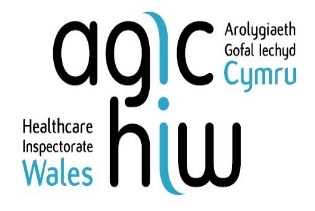 Mae’r daflen ffeithiau hon yn ymwneud â:Arolygiaeth Gofal Iechyd Cymru (AGIC)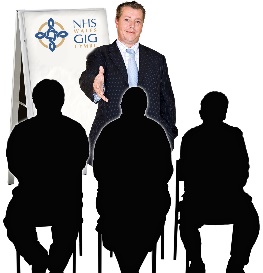 Mae AGIC yn sicrhau bod gofal iechyd Cymru yn ddiogel ac o ansawdd da.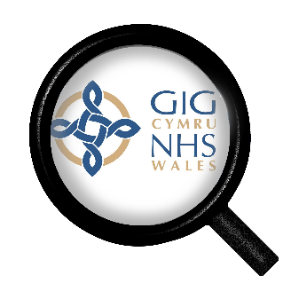 Mae AGIC yn edrych ar wasanaethau iechyd ac yn dweud pa mor dda maen nhw’n gwneud.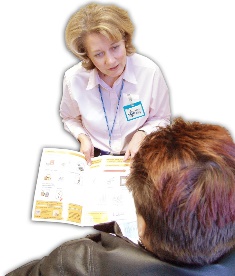 Ac y gall pobl sy’n cael eu cadw yn yr ysbyty am eu hiechyd meddwl gael ail farn gan feddyg.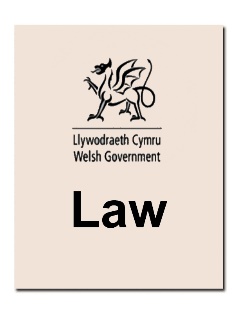 Mae’n sicrhau bod y gyfraith yn cael ei dilyn. 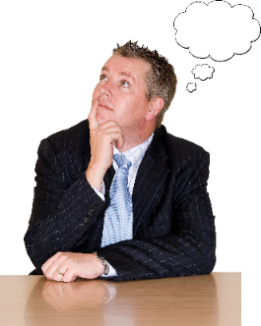 Beth ydych yn ei wneud cyn i chi gysylltu â’r Ombwdsmon?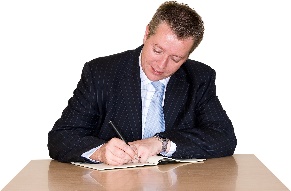 Os ydych yn credu bod AGIC wedi torri’r rheolau, efallai y gall yr Ombwdsmon edrych ar eich cwyn.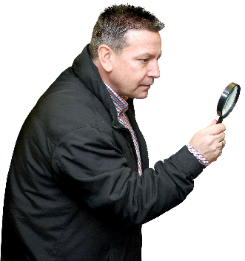 Beth gall yr Ombwdsmon ei wneud?Gallwn edrych ar: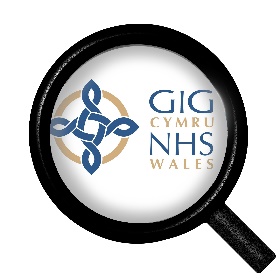 sut mae gwasanaethau iechyd yn cael eu harolygu.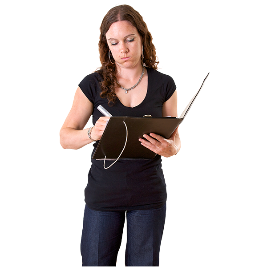 sut mae AGIC yn adrodd ar wasanaethau iechyd. 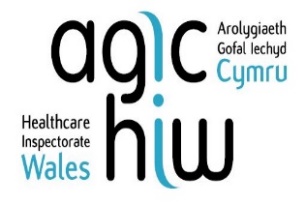 sut mae AGIC yn gwneud eu gwaith.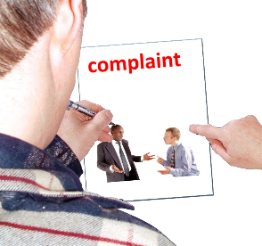 a yw AGIC wedi ateb eich cwyn neu beidio. 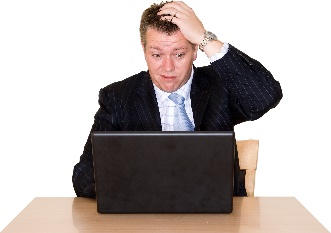 Beth na all yr Ombwdsmon ei wneud? Ni allwn edrych ar: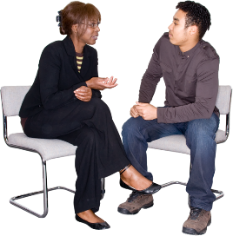 staff AGIC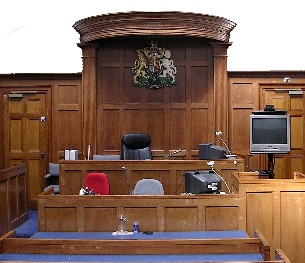 Unrhyw beth y mae AGIC wedi’i wneud sy’n cynnwys y llysoedd.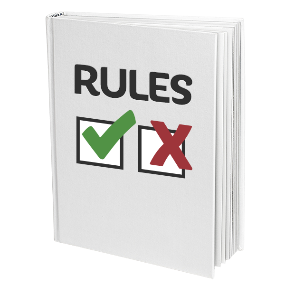 rhywbeth y penderfynodd AGIC, os gwnaethant ddilyn y rheolau.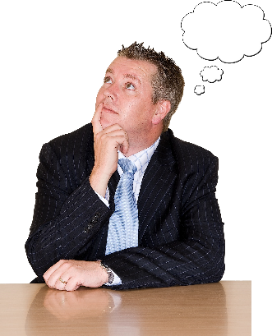 Pethau i’w hystyriedGall yr Ombwdsmon ddweud wrth AGIC am yr hyn yr ydym yn credu y dylai ei wneud os yr ydym yn credu ei fod wedi gwneud rhywbeth o’i le.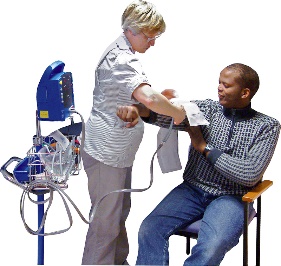 Nid yw AGIC yn edrych ar gwynion am driniaethau iechyd ei hunain.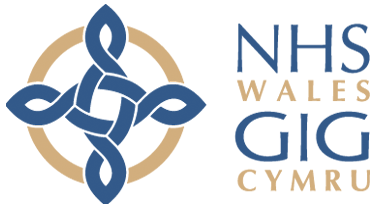 Mae’r GIG yn ymdrin â’r math hwn o gŵyn. 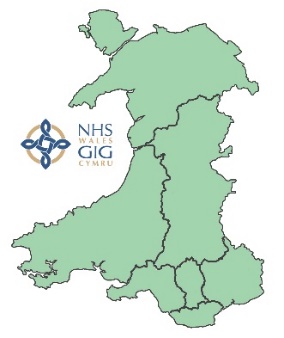 Efallai y bydd AGIC yn gwneud rhywbeth am broblem ynghylch y ffordd y mae’r GIG yn gweithio. 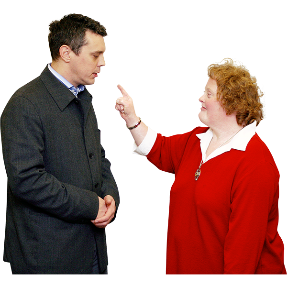 Mae angen i chi wneud cwyn os ydych yn anhapus gyda rhywbeth ynghylch: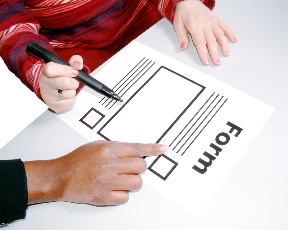 eich cofrestriad AGIC.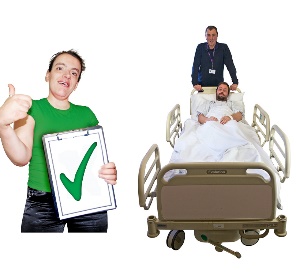 yr hyn a wnaeth AGIC i wneud newidiadau i wasanaeth.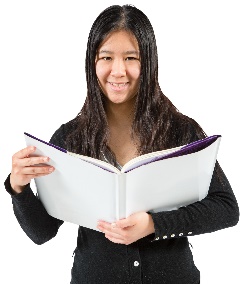 Mwy o wybodaeth 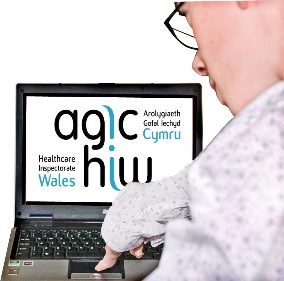 Mae mwy am AGIC a’i gweithdrefn gwynion ar: https://agic.org.uk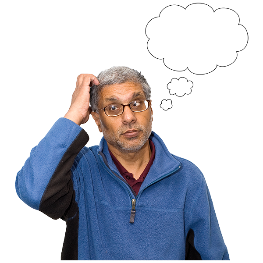 Os ydych yn dal yn ansicr os gall yr Ombwdsmon helpu, cysylltwch â ni.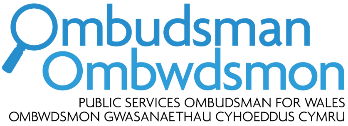 Sut i gysylltu â’r Ombwdsmon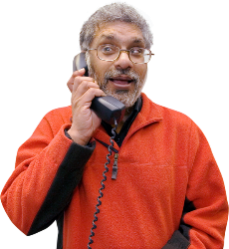 0300 790 0203holwch@ombwdsmon.cymruwww.ombwdsmon.cymru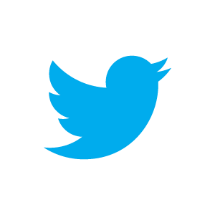 @OmbudsmanWales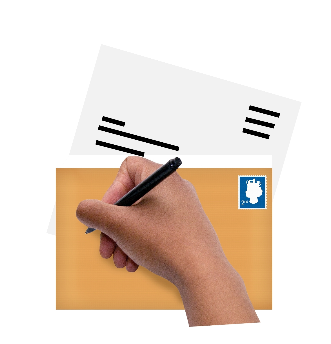 Ombwdsmon Gwasanaethau Cyhoeddus Cymru1 Ffordd yr Hen GaePencoedCF35 5LJ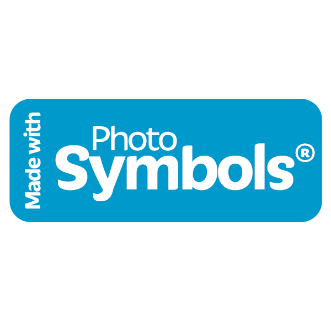 Paratowyd y daflen hawdd ei ddarllen hon gan Barod CIC gan ddenfyddio Photosymbols.